Taranis Identifies Ridge Target as Potentially Doubling the Strike Length of ThorLakewood, Colorado, March 6, 2017 – Taranis Resources Inc. (“Taranis”) [TSX.V: ] [OTCQB: TNREF] has identified an exploration target northwest of the existing Thor deposit that could potentially double the strike length of the existing 1.8 km long deposit. This target was identified after a comprehensive review of geology, geophysics and structural mapping data under Taranis’s 2G exploration program, looking for ‘stand-alone’ type targets outside of the known deposit.Geological Setting of ThorThor is interpreted to be a siliclastic-felsic VMS deposit, and the deposit has been subject to folding and other structural deformation that occurred. Age dating and geological mapping at Thor have shown that the deposit lies at the interface between two major rock units, the underlying Sharon Creek Formation (carbonaceous phyllite) and the overlying Broadview Formation (greywacke). Situated along the contact is a volcanic member known as the “Green Tuff” in local geology terms, that is now believed to correlate with the Carboniferous-age Jowett Formation. This sequence of rocks is exposed in the Thor Anticline, known to be the equivalent of the Silver Cup Anticline. This is a major geological structure that can be traced for almost 40 km and occurs in proximity to many other precious and base metal deposits in the Silver Cup Mining District. Ridge TargetA major topographic ridge occurs north of the old True Fissure millsite, and the receptive contact at Thor is hidden by barren rocks of the Broadview Formation under this prominent ridge. In 2013, several gossans were located 1.2 km northwest of the existing deposit. Recent 3D structural modeling has shown that the northernmost portion of the Thor deposit that is exposed at surface (Blue Bell) dips under these gossans, and the source of the gossan would be from sulphide minerals (pyrite) that occur in the main Thor deposit. The estimated depth to the target is 400m and can only be tested by diamond drilling. Taranis has posted pictures of the gossan, as well as an overview of the target on its website at http://www.jjgmining.com/ridge-target-2017.htmlJohn Gardiner, President and CEO states “The identification of the Ridge Target is potentially of major consequence at Thor, and success testing this target would enhance the size of the deposit considerably. Owing to its importance, Taranis will aggressively develop an exploration plan to permit and test this target quickly. While definition drilling will continue around the known deposits under the 1G exploration program, successful results from the Ridge Target would have monumental consequences at Thor”.Qualified PersonsJohn Gardiner (P.Geol.) and Jim Helgeson (P.Geo.) are the Qualified Persons on the Thor Project, and supervised the preparation and scientific and technical disclosure in this News Release. About Taranis Resources Inc.Taranis is an exploration company focused on the development of its 100%-owned Thor project in southeast British Columbia. The company’s mandate is to recognize mineral deposits early in the exploration cycle that can be developed through intelligent exploration and business alliances. For additional information on Taranis or its Thor project, please visit our website at www.taranisresources.com.Taranis currently has 54,451,716 shares issued and outstanding (62,151,716 shares on a fully-diluted basis).TARANIS RESOURCES INC.Per:	John J. Gardiner (P. Geol.),President and For further information contact:NEITHER THE TSX VENTURE EXCHANGE  ITS REGULATION SERVICES PROVIDER (AS THAT TERM IS DEFINED IN THE POLICIES OF THE TSX VENTURE EXCHANGE) ACCEPTS RESPONSIBILITY FOR THE ADEQUACY OR ACCURACY OF THIS NEWS RELEASE.This News Release may contain forward looking statements based on assumptions and judgments of management regarding future events or results that may prove to be inaccurate as a result of factors beyond its control, and actual results may differ materially from expected results.FOR IMMEDIATE RELEASETaranis Resources Inc.80228-5421www.taranisresources.com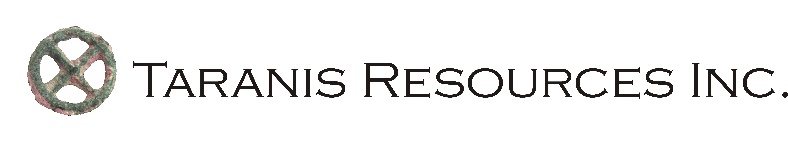 John J. GardinerPhone: Cell: johnjgardiner@earthlink.net